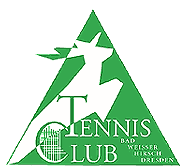 Einwilligungserklärungfür die Veröffentlichung von Mitgliederdaten im Internet und ausgewählten MedienTC Bad Weißer Hirsch Dresden e.VDer Vorstand weist hiermit darauf hin, dass ausreichende technische Maßnahmen zur Gewährleistung des Datenschutzes getroffen wurden. Dennoch kann bei einer Veröffentlichung von personenbezogenen Mitgliederdaten im Internet ein umfassender Datenschutz nicht garantiert werden. Daher nimmt das Mitglied die Risiken für eine eventuelle Persönlichkeitsrechtsverletzung zur Kenntnis und ist sich bewusst, dass:die personenbezogenen Daten auch in Staaten abrufbar sind, die keine der Bundesrepublik Deutschland vergleichbaren Datenschutzbestimmungen kennen;die Vertraulichkeit, die Integrität (Unverletzlichkeit), die Authentizität (Echtheit) und die Verfügbarkeit der personenbezogenen Daten nicht garantiert ist.Das Vereinsmitglied trifft die Entscheidung zur Veröffentlichung seiner Daten im Internet freiwillig und kann seine Einwilligung gegenüber dem Vereinsvorstand jederzeit widerrufen. Erklärung des VereinsmitgliedesDas Mitglied      geb.      bestätigt, das Vorstehende zur Kenntnis genommen zu haben und willigt ein, dass der Verein TC Bad Weißer Hirsch Dresden e.V. folgende Daten zu     seiner Person  /     seines Kindes (zutreffendes bitte ankreuzen)  	Vor- / Nachname	Fotografien	Videos	Geburtsdatum						Leistungsergebnisse	Leistungs- / Altersklasse	Mannschaftszugehörigkeit	Vereinszugehörigkeitzur Veröffentlichung in nachstehenden Medien benutzen kann: 	auf der Internetseite www.tc-bad-weisser-hirsch-dresden.de 	auf der Facebookseite www.facebook.de/tcbadweisserhirschdresden	im Newsletter des Vereins	am Schwarzen Brett in der Veranda des Vereins	in der Clubzeitung „TENNIS“ 	dem STV-Verbandsjournal „Sachsentennis“	in der LokalpresseDarüber hinaus, ist das Mitglied damit einverstanden,	Mitgliederinformationen / Newsletter des Vereins, die über das aktuelle Vereinsgeschehen und Veranstaltungen informieren, per E-Mail (BCC) zu bekommen;	seine E-Mail-Adresse, Mannschaftszugehörigkeit & -funktion sowie Telefonnummer in einem passwortgeschützten Bereich der Webseite zu speichern, sofern das Mitglied die Funktion des Mannschaftsleiters ausübt                                      				________________________Ort und Datum				                    	Unterschrift Mitglied                                                                                             	________________________                                                                                                        	Unterschrift Erziehungsberechtigter